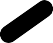 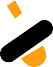 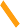 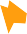 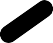 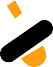 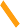 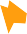 Title:Setting:Characters:   		 	Problem: Event1Event2 Event3 Event4 Solution: 	STORY MAP 2	 	Sequencing 1	 	Sequencing 2	Problem	And	SolutionProof	ProofPredictionProof	Proof	Proof	ProofPrediction	PredictionMajor QuestionCharacters (Who)	Setting (Where?)FirstProblemSolutionSummary:Note: From Classroom strategies for interactive learning, by Doug Buehl, 1995, Schofield, WI: Wisconsin State Reading Association.Copyright 1995 by the Wisconsin State Reading Association.Person’s Name and TitleNotes about Person’s Physical AppearanceNotes about Person’s Family/Growing UP YearsNotes about Person’s Education/Work ExperiencesNotes about Person’s Problems/ChallengesNotes about Person’s AccomplishmentsWhat Happened?Where did it happen?When did it happen?EVENT MAPWho was involved in the event?How did it happen?Why did it happen?Characters (who?)Character, Setting, Problem, SolutionSetting (time?, place?, where?)Problem / ConflictSolution / ResolutionFeelings	DescriptionCharacterBehavior	Personality TraitsTrait #1	Trait #2Trait #3Event	EventTrait	TraitCharacterEvent	EventIllustration Of Character:Traits: 	 was 		 	was  	 	 was 		 	was  	Physical Appearance:Actions:Thoughts and Words:Other Characters Thoughts and Feelings:Author Tells Directly:BOOK  	Character Trait:TITLE OF STORY:ASSIGNMENT CHAPTER(S) OR PAGES:Keep a list of characters in the story/novel and use the character trait list to describe each one. Circle the page and the paragraph that proves these characters have the traits you mention.Name:	Traits:	Page:	Paragraph: 	Character Scrapbook	 	Character Cluster	DESCRIPTION FOR  	Directions: Place your character’s name in the center of the graphic organizer. On the top line of each section of the organizer, list an essential human attribute your character possesses. On the lines below each attribute, provide pieces of evidence from the story that exhibit the attributes you have chosen.Character A:	Character B:How Alike?How Different?Title/Topic 	THEN	NOWItems Being ComparedConclusionsComparing	A  	B  	C  	HIGHLOWis   similar toBecause1.  	2.  	3.  	4.  	Title of Story Book 	ExampleExampleExampleExampleExampleExampleTopic:  	What are four great questions that could show how much we understand about this topic?Objects that can fit in a box	Things we don’t wantThings we can say/do with our voice	Words related to moneyBefore reading, write the word to be learned  	Brainstorm – What is it? What is it like? What are some examples?Graphic Organizer:Definition:	Synonym:1.Vocabulary WordSentence:	Picture:Before reading, write the word to be learned  	Brainstorm – What is it? What is it like? What are some examples?Graphic Organizer:Definition:	Synonym:2.Vocabulary WordSentence:	Picture:Write each word from the chapter vocabulary list in the first column.Read each word as it is used in the above novel before you look it up.Write your guess for the meaning of each word in the column on the right.Look up the word in the dictionary.In the middle column, place the definition of the word which best matches the use of the word in the book.Word	Definition	GuessWord	Part of SpeechDefinitionIn the book, it is on page 	. Copy the complete sentence below.Word	Part of SpeechIn the book, it is on page 	. Copy the complete sentence below.Sentence:  	Definition from Dictionary:My Paraphrase:Makes Me Think of:Related to:Questions I have: 	Story Cycle	Problem 1Problem 2Problem 3ClimaxConflictClimaxFalling ActionAntagonistClimaxPoint of ViewProtagonistClimaxThemeSettingClimaxEndingTitleMain Character(s)StrengthsWeaknessesOutcomeCharacterOne Word DescriptionAppearanceSignificance to the StoryDo you know anyone similar?Trait:Trait:Trait:Trait:Evidence pagepageEvidenceCharacteristics8765432Story EventStory EventStory EventStory EventSentence Written Word by Word VerticallyAnother Way of Saying This Word (if possible)My AssumptionsYESQuestion?NOQuestion?Question?Question?Question?Question?Question?Imagery – Appeals to the sensesSimile – comparison of unlike things using like or asMetaphors – suggestion that Unlike things are similarHyperbole – Exaggerations to make a point